Об утверждении норматива стоимости одного квадратного метра общей площади жилья 
по Североуральскому городскому округу для определения размера социальных выплат молодым семьям на третий квартал 2019 годаРуководствуясь Федеральным законом от 06 октября 2003 года № 131 -ФЗ 
«Об общих принципах организации местного самоуправления в Российской Федерации, Постановлением Правительства Российской Федерации от 30.12.2017 № 1710 «Об утверждении государственной программы Российской Федерации «Обеспечение доступным и комфортным жильем и коммунальными услугами граждан Российской Федерации», постановлением Правительства Свердловской области от 29.12.2017 № 1047-ПП «Об утверждении государственной программы Свердловской области «Реализация молодежной политики и патриотического воспитания граждан в Свердловской области до 2024 года», Уставом Североуральского городского округа, на основании протокола заседания комиссии по определению средней рыночной стоимости одного квадратного метра жилого помещения в Североуральском городском округе на 3 квартал 2019 года 
от 03.07.2019, Администрация Североуральского городского округа ПОСТАНОВЛЯЕТ:1. Утвердить норматив стоимости одного квадратного метра общей площади жилья по Североуральскому городскому округу для определения размера социальных выплат молодым семьям – участникам ведомственной целевой программы «Оказание государственной поддержки гражданам 
в обеспечении жильем и оплате жилищно-коммунальных услуг» государственной программы Российской Федерации «Обеспечение доступным и комфортным жильем и коммунальными услугами граждан Российской Федерации», утвержденной постановлением Правительства Российской Федерации 
от 30.12.2017 № 1710, на третий квартал 2019 года в размере 11 600 рублей.2. Контроль за исполнением настоящего постановления возложить 
на Первого заместителя Главы Администрации Североуральского городского округа С.А. Золотареву.3. Опубликовать настоящее постановление в газете «Наше слово» 
и на официальном сайте Администрации Североуральского городского округа.Глава Североуральского городского округа				          В.П. Матюшенко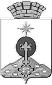 АДМИНИСТРАЦИЯ СЕВЕРОУРАЛЬСКОГО ГОРОДСКОГО ОКРУГА ПОСТАНОВЛЕНИЕАДМИНИСТРАЦИЯ СЕВЕРОУРАЛЬСКОГО ГОРОДСКОГО ОКРУГА ПОСТАНОВЛЕНИЕ09.07.2019                                                                                                         № 704                                                                                                        № 704г. Североуральскг. Североуральск